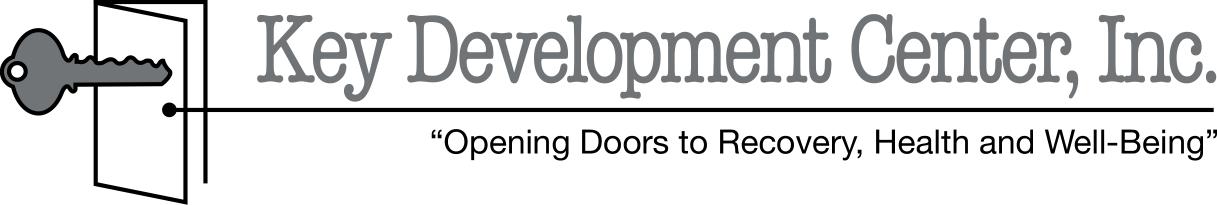 REQUEST FOR INTERNAL REVIEW/LOCAL APPEALInstructions to the requestor:1. Please complete the form below. Assistance is available by calling your local Appeals Officer, Customer Services, or your local Office of Recipient Rights at 810-220-81922. You must file for your Local Appeal within 30 days of this Adverse Benefit Determination.  4. The review and decision will occur within 45 days.5. You will receive written notification of the decision of the local appeals committee and subsequent avenues if you are not satisfied with the results.6. After you have completed this form, please mail it to:Key Development Center, Inc. 2060 Grand River Annex, Suite 600Brighton, MI  48114ATTN: INSERT HERE: Lisa BoschmaTo be completed by the requestor:I WANT TO REQUEST A REVIEW OF MY APPEAL. Here are my reasons for this request:_________________________________	________________	_________________________________Your Signature				Date			Your Name (Print)Your Address: ________________________________________________________________________ __________________________________________________________________________________________Your Telephone Number: _______________________________________________________________You may represent yourself or have anyone you would like represent you. If you want someone else to represent you at the internal appeal, called an Authorized Hearing Representative (AHR), please complete their contact information below. You can still be involved and present at the appeal if you have an AHR.Name of RepresentativeName of RepresentativeName of RepresentativeRepresentative Telephone Number(       )      Representative Telephone Number(       )      Address (No. & Street, Apt. No.)Address (No. & Street, Apt. No.)Address (No. & Street, Apt. No.)Representative SignatureDate SignedCityStateZIP CodeRelationship to Client: